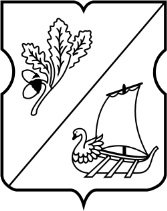 СОВЕТ ДЕПУТАТОВ муниципального округа Старое Крюково РЕШЕНИЕ15 декабря 2015 года № 12/03 О согласовании проекта размещения сезонного нестационарного торгового объекта на территории района Старое КрюковоВ соответствии с п. 1, 2 ч. 5 ст. 1  Закона города Москвы от 11.07.2012 г. № 39 «О наделении органов местного самоуправления муниципальных округов в городе Москве отдельными полномочиями города Москвы», постановлением Правительства Москвы от 03 февраля 2011г.№ 26 –ПП «О размещении нестационарных торговых объектов, расположенных в городе Москве на земельных участках, в зданиях, строениях и сооружениях, находящихся в государственной собственности», п.12 ч.1 ст.6 Устава муниципального округа Старое Крюково от 03 марта 2014№ 04/01 и на основании обращения заместителя префекта Зеленоградского АО Чеботарева А.В. от 03.12.2015 №15-05-543/5-2, Совет депутатов муниципального округа Старое Крюково решил: Согласовать предложение по новому месту размещения сезонного нестационарного торгового объекта со специализацией «Клубника, земляника» на территории района Старое Крюково.2. Направить настоящее решение в Департамент территориальных органов исполнительной власти города Москвы, префектуру Зеленоградского административного округа города Москвы и управу района Старое Крюково города Москвы.3. Опубликовать настоящее решение в бюллетене «Московский муниципальный вестник» и разместить на официальном сайте муниципального округа Старое Крюково.4. Контроль за выполнением настоящего решения возложить на главу муниципального округа Старое Крюково Суздальцеву И.В.Глава муниципального округа  Старое Крюково                	                                  	                                      И.В. Суздальцева п/пТип объектаАдрес размещенияПлощадь места размещенияСпециализацияПериод размещения1лотокЗеленоград, у корп. 9006 кв.мКлубника, земляникас 1 июня по 31 июля 